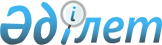 Об определении мест для размещения агитационных печатных материалов для всех кандидатовПостановление акимата города Экибастуза Павлодарской области от 22 ноября 2011 года № 1115/10. Зарегистрировано Департаментом юстиции Павлодарской области 30 ноября 2011 года № 12-3-306.
      Сноска. Заголовок - в редакции постановления акимата города Экибастуза Павлодарской области от 19.09.2022 № 870/9 (вводится в действие по истечении десяти календарных дней после дня его первого официального опубликования).
      В соответствии с пунктами 4, 6 статьи 28 Конституционного закона Республики Казахстан от 28 сентября 1995 года "О выборах в Республике Казахстан", пунктом 2 статьи 31 Закона Республики Казахстан от 23 января 2001 года "О местном государственном управлении и самоуправлении в Республике Казахстан" акимат города Экибастуза ПОСТАНОВЛЯЕТ:
      1. Исключен - постановлением акимата города Экибастуза Павлодарской области от 19.09.2022 № 870/9 (вводится в действие по истечении десяти календарных дней после дня его первого официального опубликования).


      2. Определить совместно с Экибастузской городской территориальной избирательной комиссией (по согласованию) места для размещения агитационных печатных материалов для всех кандидатов, согласно приложению 2 к настоящему постановлению.
      Сноска. Пункт 2 - в редакции постановления акимата города Экибастуза Павлодарской области от 19.09.2022 № 870/9 (вводится в действие по истечении десяти календарных дней после дня его первого официального опубликования).


      3. Контроль за исполнением настоящего постановления возложить на руководителя аппарата акима города Экибастуза Курманову А.А.
      4. Настоящее постановление вводится в действие по истечении 10 (десяти) календарных дней после дня его первого официального опубликования. Адреса помещений для встреч кандидатов
с избирателями города Экибастуза
      Сноска. Приложение 1 - исключено постановлением акимата города Экибастуза Павлодарской области от 19.09.2022 № 870/9 (вводится в действие по истечении десяти календарных дней после дня его первого официального опубликования). Места для размещения агитационных печатных материалов для всех кандидатов 
      Сноска. Приложение 2 - в редакции постановления акимата города Экибастуза Павлодарской области от 19.09.2022 № 870/9 (вводится в действие по истечении десяти календарных дней после дня его первого официального опубликования).
					© 2012. РГП на ПХВ «Институт законодательства и правовой информации Республики Казахстан» Министерства юстиции Республики Казахстан
				
      Аким города Экибастуза

А. Вербняк

      СОГЛАСОВАНО

      Председатель Экибастузской городской

      территориальной избирательной комиссии

Б. Амантаев

      21 ноября 2011 год
Приложение 1
к постановлению акимата
города Экибастуза от 22 ноября
2011 года № 1115/10Приложение 2
к постановлению акимата
города Экибастуза
от 22 ноября 2011 года N 1115/10
№
Населенный пункт
Места для размещения агитационных
печатных материалов
1
город Экибастуз
напротив жилого дома № 20 по улице Мәшһүр Жүсіп
2
город Экибастуз
на перекрестке улиц Абая - Ломоносова
3
город Экибастуз
напротив жилого дома № 16 по улице Желтоқсан
4
город Экибастуз
улица Косыма Пшенбаева, дом № 12, напротив магазина "Строймарт"
5
город Экибастуз
на перекрестке улиц Абая – Кеншілер
6
город Экибастуз
на перекрестке улиц Абая – Мухтара Ауэзова
7
город Экибастуз
напротив жилого дома № 42 по улице Энергетиктер 
8
город Экибастуз
напротив здания государственного учреждения "Специализированная школа-лицей № 1 для одаренных детей города Экибастуза" по улице Кеншілер
9
город Экибастуз
напротив автокомплекса "Car City" по улице Абая
10
город Экибастуз
напротив автозаправочной станции "NRG" по улице Мухтара Ауэзова 
11
город Экибастуз
напротив жилого дома № 71 по улице Мәшһүр Жүсіп 
12
город Экибастуз
напротив жилого дома № 58 по улице Мәшһүр Жүсіп 
13
город Экибастуз
на перекрестке улиц Абая – Мухтара Ауэзова
14
город Экибастуз
напротив рынка "Шылау" по улице Абая
15
город Экибастуз
напротив жилого дома № 155 по улице Мәшһүр Жүсіп 
16
город Экибастуз
на перекрестке улиц Абая – Бауыржана Момышұлы
17
город Экибастуз
напротив жилого дома № 46 по улице Бауыржана Момышұлы
18 
город Экибастуз
напротив жилого дома № 12 по улице Бауыржана Момышұлы
19
город Экибастуз
напротив жилого дома № 88 по улице Бауыржана Момышұлы
20
город Экибастуз
на перекрестке улиц Бауыржана Момышұлы - Космонавтов
21
город Экибастуз
на перекрестке улиц Мәшһүр Жүсіп – Бухар Жырау
22
город Экибастуз
напротив жилого дома № 40 по улице Бауыржана Момышұлы
23
город Экибастуз
на перекрестке улиц Королева – Мәншүк Мәметова
24
город Экибастуз
улица Королева, дом № 82А, напротив магазина "Дария"
25
город Экибастуз
на перекрестке улиц Королева – Мухтара Ауэзова
26
город Экибастуз
напротив муниципального рынка по улице Мухтара Ауэзова
27
город Экибастуз
напротив жилого дома № 99 по улице Энергетиктер
28
город Экибастуз
напротив здания коммунального государственного предприятия на праве хозяйственного ведения "Поликлиника № 2 города Экибастуза" управления здравоохранения Павлодарской области, акимата Павлодарской области по улице Энергетиктер 
29
город Экибастуз
напротив жилого дома № 71 по улице Мәншүк Мәметова 
30
город Экибастуз
напротив жилого дома № 126 по улице Мәшһүр Жүсіп 
31
город Экибастуз
напротив жилого дома № 149 по улице Мәшһүр Жүсіп
32
город Экибастуз
на перекрестке улиц Естая Беркимбаева – Торайгырова
33
город Экибастуз
улица Естая Беркимбаева, дом № 180, напротив остановочного павильона "22 микрорайон"
34
город Экибастуз
напротив магазина "Уголек" по улице Естая Беркимбаева
35
город Экибастуз
улица Бухар Жырау, дом № 162, напротив магазина "Валентина"
36
поселок Солнечный
напротив жилого дома № 13 по проспекту Конституции
37
поселок Шидерты
напротив административного здания Павлодарского управления эксплуатации филиала "Канал имени Каныша Сатпаева" республиканского государственного предприятия на праве хозяйственного ведения "Казводхоз"
38
село имени академика Алькея Маргулана 
напротив здания сельского клуба коммунального государственного казенного предприятия "Центр культуры "Атамура" отдела культуры, развития языков, физической культуры и спорта акимата города Экибастуза"
39
село Торт-Кудук
на перекрестке улиц Жамбыла – Қаныш Сәтбаева
40
село Акколь
напротив здания сельского клуба коммунального государственного казенного предприятия "Центр культуры "Атамура" отдела культуры, развития языков, физической культуры и спорта акимата города Экибастуза"
41
село Зеленая роща 
напротив здания сельского клуба коммунального государственного казенного предприятия "Центр культуры "Атамура" отдела культуры, развития языков, физической культуры и спорта акимата города Экибастуза"
42
село Байет 
напротив здания сельского клуба коммунального государственного казенного предприятия "Центр культуры "Атамура" отдела культуры, развития языков, физической культуры и спорта акимата города Экибастуза"
43
село Атыгай 
напротив здания сельского клуба коммунального государственного казенного предприятия "Центр культуры "Атамура" отдела культуры, развития языков, физической культуры и спорта акимата города Экибастуза"
44
село Кулаколь 
напротив здания сельского клуба коммунального государственного казенного предприятия "Центр культуры "Атамура" отдела культуры, развития языков, физической культуры и спорта акимата города Экибастуза"
45
село Кудайколь 
напротив здания коммунального государственного учреждения "Кудайкольская средняя общеобразовательная школа" отдела образования города Экибастуза, 
управления образования Павлодарской области
46
село Карасор 
напротив здания коммунального государственного учреждения "Карасорская средняя общеобразовательная школа" отдела образования города Экибастуза, управления образования Павлодарской области
47
село Шикылдак 
на перекрестке улиц Центральная - Школьная
48
село Сарыкамыс
напротив здания сельского клуба коммунального государственного казенного предприятия "Центр культуры "Атамура" отдела культуры, развития языков, физической культуры и спорта акимата города Экибастуза"
49
село Тортуй 
напротив здания коммунального государственного учреждения "Экибастузская средняя общеобразовательная школа" отдела образования города Экибастуза, управления образования Павлодарской области
50
село Тай 
напротив центральной остановки
51
село Қоянды 
напротив центральной остановки
52
село Бескауга 
напротив здания сельского клуба коммунального государственного казенного предприятия "Центр культуры "Атамура" отдела культуры, развития языков, физической культуры и спорта акимата города Экибастуза"